SubstantivoBrincando com os nomesCada aluno estava escrevendo seu nome no caderno. De repente, Marcelo falou:- Professora, descobri uma coisa!- O quê?- Dentro do meu nome tem a palavra mar.- Pois eu achei um rei, disse Reinaldo.Todo mundo deu risada.- Quem mais achou? – perguntou a professora.- Eu achei dois nomes dentro do meu nome! – disse Mariana. Vejam só: Maria e Ana. A turma se divertia com a brincadeira, menos o Raul. Ele não conseguia achar nada no seu nome. Até que seus olhos brilharam e ele disse: - Achei uma palavra muito bonita no meu nome: luar, - Como? – perguntaram todos. - Ora, é só ler as letras do meu nome ao contrário...Raul, Reinaldo, nome, luar, rei, mar, letras e caderno, são substantivos. Substantivo comum e próprio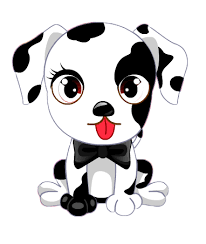 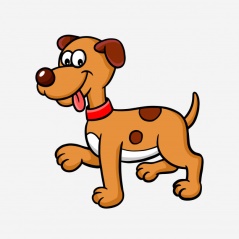 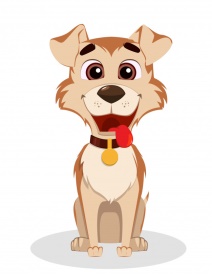             CACHORRO			       CACHORRO 		           CACHORRO	A palavra cachorro indica qualquer animal dessa espécie. Por isso, dizemos que cachorro é um substantivo comum.	REX                                  AMORA                                          BIRUTAOs nomes Rex, Amora e Biruta indicam alguns animais dessa espécie. Por isso, dizemos que esses nomes são substantivos próprios. Complete as frases utilizando um substantivo próprio ou comum.Aqueles _______________________ estudam na minha classe.__________________________ é uma cidade bonita.Minha _________________________ não está dentro da gaveta. Guardei os _______________________ na mochila. _______________________________________________________________é o título do livro que eu li.Conheci ______________________________ quando entrei no IEIJ. Os __________________________________ estão dentro do armário._______________________________________ é o goleiro do time de futebol do clube. Esse _______________________________ está delicioso. __________________________________ é o nome da professora. Ordene as letras e forme substantivos comuns que se referem as coisas que costumamos ver em uma sala de aula. Dica: todos os substantivos começam pela letra colorida!• Escreva em ordem alfabética os substantivos que você formou._____________________________________________________________________________________________________________________________________________________________________________________________AETNCA→ONRCDAE→OSEOJT→OCLIMHA→ARORHBCA→